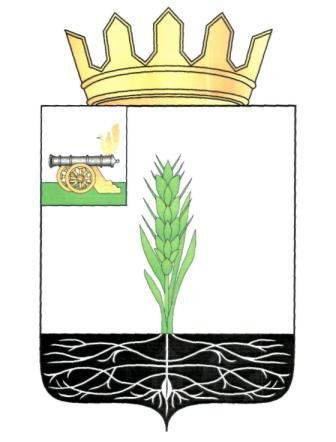 АДМИНИСТРАЦИЯ МУНИЦИПАЛЬНОГО ОБРАЗОВАНИЯ 
«ПОЧИНКОВСКИЙ РАЙОН» СМОЛЕНСКОЙ ОБЛАСТИП О С Т А Н О В Л Е Н И ЕО внесении изменения в постановление Администрации муниципального образования «Починковский район» Смоленской области от 02.12.2014 № 163  В соответствии с Федеральным законом от 06.10.2003 № 131-ФЗ «Об общих принципах организации местного самоуправления в Российской Федерации», Федеральным законом от 06.03.2006 № 35-ФЗ «О противодействии терроризму», Комплексным планом противодействия идеологии терроризма в Российской Федерации на 2019 – 2023 годы (утвержден Президентом Российской Федерации 28 декабря 2018 г. №Пр-2665), постановлением Администрации муниципального образования «Починковский район» Смоленской области от 13.09.2013 №94 «Об утверждении Порядка разработки и реализации муниципальных программ муниципального образования «Починковский район» Смоленской области и  Порядка проведения оценки эффективности  реализации муниципальных программ муниципального образования «Починковский район» Смоленской области», постановлением Администрации муниципального образования «Починковский район» Смоленской области от 28.01.2022 №9-адм «Об утверждении Порядка принятия решений о разработке муниципальных программ, их формировании и реализации в муниципальном образовании «Починковский район» Смоленской области»Администрация муниципального образования «Починковский район» Смоленской области п о с т а н о в л я е т:    1. Внести в постановление Администрации муниципального образования «Починковский район» Смоленской области от  №163 «Об утверждении муниципальной программы «Комплексные меры по профилактике терроризма и экстремизма в муниципальном образовании «Починковский район» Смоленской области» (в редакции постановлений Администрации муниципального образования «Починковский район» Смоленской области от  №184,  №257-адм,  № 0130 – адм,   № 0165 – адм,  № 0029 – адм,  № 0139-адм,  №0201-адм,  №0018-адм,  №0072-адм) изменение, изложив муниципальную программу «Комплексные меры по профилактике терроризма и экстремизма в муниципальном образовании «Починковский район» Смоленской области» в новой редакции.	   2. Опубликовать настоящее постановление в газете «Сельская новь» и разместить на официальном сайте Администрации муниципального образования «Починковский район» Смоленской области http://potch@admin-smolensk.ru/ в информационно-телекоммуникационной сети «Интернет».Глава муниципального образования«Починковский район» Смоленской области                                     А.В. ГолубУтверждена постановлением  Администрации муниципального образования «Починковский район» Смоленской областиот «___» _______2022 г. № _______Муниципальная программа «Комплексные меры по профилактике терроризма и экстремизма в муниципальном образовании «Починковский район» Смоленской области»ПАСПОРТмуниципальной программыОсновные положенияПоказатели муниципальной программыСтруктура муниципальной программыФинансовое обеспечение муниципальной программыПриложение
к паспорту Муниципальной программыСВЕДЕНИЯо показателях муниципальной программыРаздел 1. Стратегические приоритеты в сфере реализации 
муниципальной программыОсновной целью Программы является реализация на территории муниципального образования «Починковский район» Смоленской области мер по профилактике экстремизма и терроризма.Задачами Программы являются:- решение организационных вопросов по противодействию экстремизму и оптимизация деятельности предусмотренных законодательством органов и структур в указанной сфере;- активизация профилактической и информационно-пропагандистской работы, в том числе в целях предотвращения этноконфессиональных конфликтов;- разработка и реализация системы мер, стимулирующих толерантное поведение, противодействие экстремизму во всех его проявлениях;- развитие АПК «Безопасный город»;- разработка методической и нормативной базы в области профилактики экстремизма и терроризма.Достижение цели Программы и решение задач осуществляются путем выявления и устранения причин и условий, способствующих осуществлению экстремистской деятельности. Целевыми показателями Программы являются:- информирование населения по вопросам противодействия экстремизму и терроризму (увеличение количества и улучшение качества публикаций на данную тему, проведение пропагандистских мероприятий с целью формирования в обществе активной гражданской позиции, использование различных форм информационно-воспитательной работы ("круглые столы", пресс-конференции, встречи и т.п.), направленной на разъяснение действующего антиэкстремистского законодательства, профилактику совершения террористических действий, освещение основных результатов антиэкстремистской деятельности), расширение имеющегося сегмента АПК «Безопасный город».Правовое регулирование реализации мероприятий муниципальной программы осуществляется на основании следующих нормативных актов:Федеральный закон от 6 марта 2006 года №35-ФЗ «О противодействии терроризму»;Федеральный  закон от 06.10.2003 года № 131-ФЗ «Об общих принципах организации местного самоуправления в Российской Федерации»;Комплексный план противодействия идеологии терроризма в Российской Федерации на 2019 – 2023 годы (утвержден Президентом Российской Федерации 28 декабря 2018 г. № Пр-2665).Мероприятия Программы направлены на обеспечение высокого уровня безопасности жизнедеятельности в муниципальном образовании «Починковский район» Смоленской области. Целевой показатель подпрограммы - оценка качества проводимых мероприятий (удовлетворительно/неудовлетворительно):- 2015 год – удовлетворительно;- 2016 год – удовлетворительно;- 2017 год – удовлетворительно;- 2018 год - удовлетворительно;- 2019 год - удовлетворительно;- 2020 год - удовлетворительно;- 2021 год - удовлетворительно;- 2022 год - удовлетворительно;- 2023 год – удовлетворительно;- 2024 год - удовлетворительно.Раздел 2. Сведения о региональных проектах.	Финансирование по региональным проектам не предусмотрено.Раздел 3. Сведения о ведомственных проектах.	Финансирование по ведомственным проектам не предусмотрено.Раздел 4. ПАСПОРТАкомплексов процессных мероприятийПАСПОРТкомплекса процессных мероприятий «Построение (развитие), внедрение и эксплуатация аппаратно-программного комплекса «Безопасный город»»Общие положенияПоказатели реализации комплекса процессных мероприятий ПАСПОРТкомплекса процессных мероприятий «Комплексные меры по профилактике терроризма и экстремизма в муниципальном образовании «Починковский район» Смоленской области»Общие положенияПоказатели реализации комплекса процессных мероприятий Показатели реализации комплекса процессных мероприятийПАСПОРТ комплекса процессных мероприятий «Обеспечение реализации переданных полномочий»Общие положенияПоказатели реализации комплекса процессных мероприятий «Обеспечение реализации переданных полномочий» не предусмотрены.Раздел 5 . СВЕДЕНИЯо финансировании структурных элементов муниципальной  программы «Комплексные меры по профилактике терроризма и экстремизма в муниципальном образовании «Починковский район» Смоленской области»от11.08.2022№0109-адмНаименование муниципальной программыКомплексные меры по профилактике терроризма и экстремизма в муниципальном образовании «Починковский район» Смоленской областиОтветственный исполнитель Муниципальной программыАдминистрация муниципального образования «Починковский район» Смоленской области – главный специалист ГО и ЧС Администрации муниципального образования «Починковский район» Смоленской области – Егоров Алексей НиколаевичПериод реализации Муниципальной  программыэтап I: 2014 - 2021 годы;этап II: 2022 - 2024 годыЦель Муниципальной программыПрофилактика идеологии терроризма и экстремизма в муниципальном образовании «Починковский район» Смоленской области. Создание в молодежной среде стойкого неприятия к идеологии терроризма. Предотвращение террористических актов на территории муниципального образования «Починковский район» Смоленской области. Развитие  у школьников активной гражданской позиции в процессе изучения основ защиты прав и свобод человека и гражданина, основ конституционного строя, обеспечение целостности и безопасности Российской Федерации, развитие АПК «Безопасный город».Объемы финансового обеспечения за весь период реализации (по годам реализации и в разрезе источников финансирования на очередной финансовый год и первый, второй годы планового периода)Общий объем финансирования Программы 1333,5 тыс. рублей, из них: средства местного бюджета – 1333,5 тыс. рублей, в том числе по годам:- 2015 год  – 2021 годы (всего) – 1 100,5 тыс. рублей- 2022 год (всего) – 213,0 тыс. рублей;- 2023 год (всего) – 10,0 тыс. рублей;- 2024 год (всего) – 10,0 тыс. рублей.Влияние на достижение целей государственных программ Российской Федерациисвязь с государственной программой Российской Федерации не предусмотрена№ п/пНаименование показателяЕдиница измеренияБазовое значение показателя (2021 год)Планируемое значение показателяПланируемое значение показателяПланируемое значение показателя№ п/пНаименование показателяЕдиница измеренияБазовое значение показателя (2021 год)2022 год2023 год2024 год12345671.Увеличение сегмента АПК «Безопасный город»%253035452.Увеличение числа детей и молодёжи, вовлеченных в профилактическую работу%455565753Увеличение числа молодёжи вовлеченных в мероприятия по предупреждению возможных проявлений терроризма и экстремизма%45606575№ п/пЗадача структурного элементаКраткое описание ожидаемых эффектов от реализации задачи структурного элементаСвязь с показателями12341. Комплекс процессных мероприятий «Построение (развитие), внедрение и эксплуатация аппаратно-программного комплекса «Безопасный город»»1. Комплекс процессных мероприятий «Построение (развитие), внедрение и эксплуатация аппаратно-программного комплекса «Безопасный город»»1. Комплекс процессных мероприятий «Построение (развитие), внедрение и эксплуатация аппаратно-программного комплекса «Безопасный город»»1. Комплекс процессных мероприятий «Построение (развитие), внедрение и эксплуатация аппаратно-программного комплекса «Безопасный город»»Ответственный за выполнение комплекса процессных мероприятий – Отдел по информационным технологиям Администрации муниципального образования «Починковский район» Смоленской области – начальник Отдела по информационным технологиям Администрации муниципального образования «Починковский район» Смоленской области Ковалев Алексей СергеевичОтветственный за выполнение комплекса процессных мероприятий – Отдел по информационным технологиям Администрации муниципального образования «Починковский район» Смоленской области – начальник Отдела по информационным технологиям Администрации муниципального образования «Починковский район» Смоленской области Ковалев Алексей СергеевичОтветственный за выполнение комплекса процессных мероприятий – Отдел по информационным технологиям Администрации муниципального образования «Починковский район» Смоленской области – начальник Отдела по информационным технологиям Администрации муниципального образования «Починковский район» Смоленской области Ковалев Алексей СергеевичРасширение АПК «Безопасный город»Усиление контроля за складывающейся оперативной обстановкойУвеличение сегмента АПК «Безопасный город»2. Комплекс процессных мероприятий «Комплексные меры по профилактике терроризма и экстремизма в муниципальном образовании «Починковский район» Смоленской области»2. Комплекс процессных мероприятий «Комплексные меры по профилактике терроризма и экстремизма в муниципальном образовании «Починковский район» Смоленской области»2. Комплекс процессных мероприятий «Комплексные меры по профилактике терроризма и экстремизма в муниципальном образовании «Починковский район» Смоленской области»2. Комплекс процессных мероприятий «Комплексные меры по профилактике терроризма и экстремизма в муниципальном образовании «Починковский район» Смоленской области»Ответственные за выполнение комплекса процессных мероприятий – начальник Отдела образования Администрации муниципального образования «Починковский район» Смоленской области – Полякова Ольга Викторовна, начальник Отдела культуры Администрации муниципального образования «Починковский район» Смоленской области Курбака Оксана Васильевна, Главный специалист ГО и ЧС Администрации муниципального образования «Починковский район» Смоленской области Егоров Алексей Николаевич.Ответственные за выполнение комплекса процессных мероприятий – начальник Отдела образования Администрации муниципального образования «Починковский район» Смоленской области – Полякова Ольга Викторовна, начальник Отдела культуры Администрации муниципального образования «Починковский район» Смоленской области Курбака Оксана Васильевна, Главный специалист ГО и ЧС Администрации муниципального образования «Починковский район» Смоленской области Егоров Алексей Николаевич.Ответственные за выполнение комплекса процессных мероприятий – начальник Отдела образования Администрации муниципального образования «Починковский район» Смоленской области – Полякова Ольга Викторовна, начальник Отдела культуры Администрации муниципального образования «Починковский район» Смоленской области Курбака Оксана Васильевна, Главный специалист ГО и ЧС Администрации муниципального образования «Починковский район» Смоленской области Егоров Алексей Николаевич.В молодежной среде сформировано стойкое неприятие к идеологии терроризма, усилен контроль за складывающейся оперативной обстановкойФормирование в молодежной среде стойкого неприятия к идеологии терроризма.Увеличение числа детей и молодёжи, вовлеченных в профилактическую работу, увеличение числа молодёжи вовлеченных в мероприятия по предупреждению возможных проявлений терроризма и экстремизма3.Комплекс процессных мероприятий «Обеспечение реализации переданных полномочий»Комплекс процессных мероприятий «Обеспечение реализации переданных полномочий»Комплекс процессных мероприятий «Обеспечение реализации переданных полномочий»Ответственный за выполнение комплекса процессных мероприятий - Главный специалист ГО и ЧС Администрации муниципального образования «Починковский район» Смоленской области Егоров Алексей Николаевич.Ответственный за выполнение комплекса процессных мероприятий - Главный специалист ГО и ЧС Администрации муниципального образования «Починковский район» Смоленской области Егоров Алексей Николаевич.Ответственный за выполнение комплекса процессных мероприятий - Главный специалист ГО и ЧС Администрации муниципального образования «Починковский район» Смоленской области Егоров Алексей Николаевич.Показатели реализации комплекса процессных мероприятий «Обеспечение реализации переданных полномочий» не предусмотрены.Показатели реализации комплекса процессных мероприятий «Обеспечение реализации переданных полномочий» не предусмотрены.Показатели реализации комплекса процессных мероприятий «Обеспечение реализации переданных полномочий» не предусмотрены.3. Региональный проект3. Региональный проект3. Региональный проект3. Региональный проектУчастие в региональных проектах не предусмотреноУчастие в региональных проектах не предусмотреноУчастие в региональных проектах не предусмотреноУчастие в региональных проектах не предусмотрено4. Ведомственный проект4. Ведомственный проект4. Ведомственный проект4. Ведомственный проектУчастие в ведомственных проектах не предусмотреноУчастие в ведомственных проектах не предусмотреноУчастие в ведомственных проектах не предусмотреноУчастие в ведомственных проектах не предусмотреноИсточник финансового обеспеченияОбъем финансового обеспечения по годам реализации (тыс. рублей)Объем финансового обеспечения по годам реализации (тыс. рублей)Объем финансового обеспечения по годам реализации (тыс. рублей)Объем финансового обеспечения по годам реализации (тыс. рублей)Источник финансового обеспечениявсего2022 год2023 год2024 годВ целом по Муниципальной программе, 
в том числе:233,0 тыс. рублей213,0 тыс. рублей10,0 тыс. рублей10,0 тыс. рублейБюджет поселений0000№ п/пНаименование показателяМетодика расчета показателя или источник получения информации о значении показателя (наименование формы статистического наблюдения, реквизиты документа об утверждении методики и т.д.)1231.Формирование в молодежной среде стойкого неприятия к идеологии терроризмаМетодики не имеется.2.Развитие АПК «Безопасный город»Расширение АПК «Безопасный город» производится по согласованию с МО МВД России «Починковский»Ответственный за выполнение комплекса процессных мероприятийНачальник Отдела по информационным технологиям Администрации муниципального образования «Починковский район» Смоленской Ковалев Алексей СергеевичСвязь с Муниципальной программойМуниципальная программа «Комплексные меры по профилактике терроризма и экстремизма в муниципальном образовании «Починковский район» Смоленской области»»№ п/пНаименование показателяЕдиница измеренияБазовое значение показателя (2021 год)Планируемое значение показателяПланируемое значение показателяПланируемое значение показателя№ п/пНаименование показателяЕдиница измеренияБазовое значение показателя (2021 год)2022 год2023 год2024 год12345671.Увеличение сегмента АПК «Безопасный город»%25303545Ответственный за выполнение комплекса процессных мероприятийОтветственные за выполнение комплекса процессных мероприятий – начальник Отдела образования Администрации муниципального образования «Починковский район» Смоленской области – Полякова Ольга Викторовна, начальник Отдела культуры Администрации муниципального образования «Починковский район» Смоленской области Курбака Оксана Васильевна, Главный специалист ГО и ЧС Администрации муниципального образования «Починковский район» Смоленской области Егоров Алексей Николаевич.Связь с муниципальной программойМуниципальная программа «Комплексные меры по профилактике терроризма и экстремизма в муниципальном образовании «Починковский район» Смоленской области»№ п/пНаименование показателяЕдиница измеренияБазовое значение показателя (2021 год)Планируемое значение показателяПланируемое значение показателяПланируемое значение показателя№ п/пНаименование показателяЕдиница измеренияБазовое значение показателя (2021 год)2022 год2023 год2024 год12345671.Увеличение числа детей и молодёжи, вовлеченных в профилактическую работу%455565752Увеличение числа молодёжи вовлеченных в мероприятия по предупреждению возможных проявлений терроризма и экстремизма%45606575№ п/пНаименование показателя реализацииЕдиница измеренияБазовое значение показателя реализации (2021 год)Планируемое значение показателя реализации на очередной финансовый год и плановый периодПланируемое значение показателя реализации на очередной финансовый год и плановый периодПланируемое значение показателя реализации на очередной финансовый год и плановый период№ п/пНаименование показателя реализацииЕдиница измеренияБазовое значение показателя реализации (2021 год)2022 год2023 год2024 год1.Увеличение сегмента АПК «Безопасный город»%253035452.Увеличение числа детей и молодёжи, вовлеченных в профилактическую работу%455565753Увеличение числа молодёжи вовлеченных в мероприятия по предупреждению возможных проявлений терроризма и экстремизма:%45606575Ответственный за выполнение комплекса процессных мероприятийАдминистрации муниципального образования «Починковский район» Смоленской области – Егоров Алексей НиколаевичСвязь с муниципальной программойМуниципальная программа «Комплексные меры по профилактике терроризма и экстремизма в муниципальном образовании «Починковский район» Смоленской области»№ п/пНаименованиеУчастник Муниципальной программыИсточник финансового обеспеченияОбъем средств на реализацию Муниципальной программы на очередной финансовый год и плановый период (тыс. рублей)Объем средств на реализацию Муниципальной программы на очередной финансовый год и плановый период (тыс. рублей)Объем средств на реализацию Муниципальной программы на очередной финансовый год и плановый период (тыс. рублей)Объем средств на реализацию Муниципальной программы на очередной финансовый год и плановый период (тыс. рублей)№ п/пНаименованиеУчастник Муниципальной программыИсточник финансового обеспечениявсего2022 год2023 год2024 год12233345567781. Региональный проект1. Региональный проект1. Региональный проект1. Региональный проект1. Региональный проект1. Региональный проект1. Региональный проект1. Региональный проект1. Региональный проект1. Региональный проект1. Региональный проект1. Региональный проект1. Региональный проектФинансирование по региональным проектам не предусмотреноФинансирование по региональным проектам не предусмотреноФинансирование по региональным проектам не предусмотреноФинансирование по региональным проектам не предусмотреноФинансирование по региональным проектам не предусмотреноФинансирование по региональным проектам не предусмотреноФинансирование по региональным проектам не предусмотреноФинансирование по региональным проектам не предусмотреноФинансирование по региональным проектам не предусмотреноФинансирование по региональным проектам не предусмотреноФинансирование по региональным проектам не предусмотреноФинансирование по региональным проектам не предусмотреноФинансирование по региональным проектам не предусмотрено2. Ведомственный проект2. Ведомственный проект2. Ведомственный проект2. Ведомственный проект2. Ведомственный проект2. Ведомственный проект2. Ведомственный проект2. Ведомственный проект2. Ведомственный проект2. Ведомственный проект2. Ведомственный проект2. Ведомственный проект2. Ведомственный проектФинансирование по ведомственным проектам не предусмотреноФинансирование по ведомственным проектам не предусмотреноФинансирование по ведомственным проектам не предусмотреноФинансирование по ведомственным проектам не предусмотреноФинансирование по ведомственным проектам не предусмотреноФинансирование по ведомственным проектам не предусмотреноФинансирование по ведомственным проектам не предусмотреноФинансирование по ведомственным проектам не предусмотреноФинансирование по ведомственным проектам не предусмотреноФинансирование по ведомственным проектам не предусмотреноФинансирование по ведомственным проектам не предусмотреноФинансирование по ведомственным проектам не предусмотреноФинансирование по ведомственным проектам не предусмотрено3. Комплекс процессных мероприятий «Построение (развитие), внедрение и эксплуатация аппаратно-программного комплекса «Безопасный город»3. Комплекс процессных мероприятий «Построение (развитие), внедрение и эксплуатация аппаратно-программного комплекса «Безопасный город»3. Комплекс процессных мероприятий «Построение (развитие), внедрение и эксплуатация аппаратно-программного комплекса «Безопасный город»3. Комплекс процессных мероприятий «Построение (развитие), внедрение и эксплуатация аппаратно-программного комплекса «Безопасный город»3. Комплекс процессных мероприятий «Построение (развитие), внедрение и эксплуатация аппаратно-программного комплекса «Безопасный город»3. Комплекс процессных мероприятий «Построение (развитие), внедрение и эксплуатация аппаратно-программного комплекса «Безопасный город»3. Комплекс процессных мероприятий «Построение (развитие), внедрение и эксплуатация аппаратно-программного комплекса «Безопасный город»3. Комплекс процессных мероприятий «Построение (развитие), внедрение и эксплуатация аппаратно-программного комплекса «Безопасный город»3. Комплекс процессных мероприятий «Построение (развитие), внедрение и эксплуатация аппаратно-программного комплекса «Безопасный город»3. Комплекс процессных мероприятий «Построение (развитие), внедрение и эксплуатация аппаратно-программного комплекса «Безопасный город»3. Комплекс процессных мероприятий «Построение (развитие), внедрение и эксплуатация аппаратно-программного комплекса «Безопасный город»3. Комплекс процессных мероприятий «Построение (развитие), внедрение и эксплуатация аппаратно-программного комплекса «Безопасный город»3. Комплекс процессных мероприятий «Построение (развитие), внедрение и эксплуатация аппаратно-программного комплекса «Безопасный город»1.Расходы на развитие АПК «Безопасный город»Отдел по информационным технологиям Администрации муниципального образования «Починковский район» Смоленской областиОтдел по информационным технологиям Администрации муниципального образования «Починковский район» Смоленской областиБюджет муниципального образования «Починковский район» Смоленской области203,0203,0203,0203,00,00,00,00,0Итого по комплексу процессных мероприятийБюджет муниципального образования «Починковский район» Смоленской области203,0203,0203,0203,00,00,00,00,04. Комплекс процессных мероприятий «Комплексные меры по профилактике терроризма и экстремизма в муниципальном образовании «Починковский район» Смоленской области»4. Комплекс процессных мероприятий «Комплексные меры по профилактике терроризма и экстремизма в муниципальном образовании «Починковский район» Смоленской области»4. Комплекс процессных мероприятий «Комплексные меры по профилактике терроризма и экстремизма в муниципальном образовании «Починковский район» Смоленской области»4. Комплекс процессных мероприятий «Комплексные меры по профилактике терроризма и экстремизма в муниципальном образовании «Починковский район» Смоленской области»4. Комплекс процессных мероприятий «Комплексные меры по профилактике терроризма и экстремизма в муниципальном образовании «Починковский район» Смоленской области»4. Комплекс процессных мероприятий «Комплексные меры по профилактике терроризма и экстремизма в муниципальном образовании «Починковский район» Смоленской области»4. Комплекс процессных мероприятий «Комплексные меры по профилактике терроризма и экстремизма в муниципальном образовании «Починковский район» Смоленской области»4. Комплекс процессных мероприятий «Комплексные меры по профилактике терроризма и экстремизма в муниципальном образовании «Починковский район» Смоленской области»4. Комплекс процессных мероприятий «Комплексные меры по профилактике терроризма и экстремизма в муниципальном образовании «Починковский район» Смоленской области»4. Комплекс процессных мероприятий «Комплексные меры по профилактике терроризма и экстремизма в муниципальном образовании «Починковский район» Смоленской области»4. Комплекс процессных мероприятий «Комплексные меры по профилактике терроризма и экстремизма в муниципальном образовании «Починковский район» Смоленской области»4. Комплекс процессных мероприятий «Комплексные меры по профилактике терроризма и экстремизма в муниципальном образовании «Починковский район» Смоленской области»4. Комплекс процессных мероприятий «Комплексные меры по профилактике терроризма и экстремизма в муниципальном образовании «Починковский район» Смоленской области»1.Разработка и изготовление наглядно-агитационной продукцииГлавный специалист ГО и ЧС Администрации муниципального образования «Починковский район» Смоленской областиГлавный специалист ГО и ЧС Администрации муниципального образования «Починковский район» Смоленской областиБюджет муниципального образования «Починковский район» Смоленской области30,030,030,010,010,010,010,010,01.1.- проведение семинаров, круглых столов по повышению гражданской активности, развитию правовой и политической культуры молодежиОтдел культуры Администрации муниципального образования «Починковский район» Смоленской области, Отдел образования Администрации муниципального образования «Починковский район» Смоленской областиОтдел культуры Администрации муниципального образования «Починковский район» Смоленской области, Отдел образования Администрации муниципального образования «Починковский район» Смоленской областиМероприятие не требует финансирования2.- реализация молодежных проектов патриотической направленностиОтдел культуры Администрации муниципального образования «Починковский район» Смоленской области, Отдел образования Администрации муниципального образования «Починковский район» Смоленской областиОтдел культуры Администрации муниципального образования «Починковский район» Смоленской области, Отдел образования Администрации муниципального образования «Починковский район» Смоленской областиМероприятие не требует финансирования3.- организация и проведение районного этапа Всероссийской акции «Георгиевская ленточка»Отдел культуры Администрации муниципального образования «Починковский район» Смоленской областиОтдел культуры Администрации муниципального образования «Починковский район» Смоленской областиМероприятие не требует финансирования- проведение акции «Мы – граждане России!» Отдел культуры Администрации муниципального образования «Починковский район» Смоленской областиОтдел культуры Администрации муниципального образования «Починковский район» Смоленской области- проведение мероприятий, посвященных Победе в Великой Отечественной войне 1941-1945 гг.Отдел культуры Администрации муниципального образования «Починковский район» Смоленской области, Отдел образования Администрации муниципального образования «Починковский район» Смоленской областиОтдел культуры Администрации муниципального образования «Починковский район» Смоленской области, Отдел образования Администрации муниципального образования «Починковский район» Смоленской областиМероприятие не требует финансирования- организация и проведение мероприятий, посвященным Дням Воинской Славы РоссииОтдел культуры Администрации муниципального образования «Починковский район» Смоленской области, Отдел образования Администрации муниципального образования «Починковский район» Смоленской областиОтдел культуры Администрации муниципального образования «Починковский район» Смоленской области, Отдел образования Администрации муниципального образования «Починковский район» Смоленской областиМероприятие не требует финансирования-  организация и проведение проверок мест массового пребывания людей Администрация муниципального образования «Починковский район» Смоленской областиАдминистрация муниципального образования «Починковский район» Смоленской областиМероприятие не требует финансирования-  организация и проведение проверок паспортизированных объектовОтдел культуры Администрации муниципального образования «Починковский район» Смоленской области, Отдел образования Администрации муниципального образования «Починковский район» Смоленской областиОтдел культуры Администрации муниципального образования «Починковский район» Смоленской области, Отдел образования Администрации муниципального образования «Починковский район» Смоленской областиМероприятие не требует финансирования- проведение районного этапа Всероссийской акции «Свеча Памяти» Отдел культуры Администрации муниципального образования «Починковский район» Смоленской областиОтдел культуры Администрации муниципального образования «Починковский район» Смоленской областиМероприятие не требует финансирования- проведение учений, тренировок, сборов, методических занятий антитеррористической направленностиОтдел культуры Администрации муниципального образования «Починковский район» Смоленской области, Отдел образования Администрации муниципального образования «Починковский район» Смоленской областиОтдел культуры Администрации муниципального образования «Починковский район» Смоленской области, Отдел образования Администрации муниципального образования «Починковский район» Смоленской областиМероприятие не требует финансирования- выявление и устранение причин и условий, способствующих осуществлению террористической деятельностиОтдел культуры Администрации муниципального образования «Починковский район» Смоленской области, Отдел образования Администрации муниципального образования «Починковский район» Смоленской областиОтдел культуры Администрации муниципального образования «Починковский район» Смоленской области, Отдел образования Администрации муниципального образования «Починковский район» Смоленской областиМероприятие не требует финансирования- проведение мероприятий, посвященных Дню освобождения Починковского района от немецко-фашистских захватчиковОтдел культуры Администрации муниципального образования «Починковский район» Смоленской области, Отдел образования Администрации муниципального образования «Починковский район» Смоленской областиОтдел культуры Администрации муниципального образования «Починковский район» Смоленской области, Отдел образования Администрации муниципального образования «Починковский район» Смоленской областиМероприятие не требует финансирования- мониторинг социальных сетей на предмет выявления материалов террористической и экстремистской направленностиОтдел культуры Администрации муниципального образования «Починковский район» Смоленской области, Отдел образования Администрации муниципального образования «Починковский район» Смоленской областиОтдел культуры Администрации муниципального образования «Починковский район» Смоленской области, Отдел образования Администрации муниципального образования «Починковский район» Смоленской областиМероприятие не требует финансирования- подготовка и распространение листовок, буклетов и иной печатной продукции антитеррористической направленностиОтдел культуры Администрации муниципального образования «Починковский район» Смоленской области, Отдел образования Администрации муниципального образования «Починковский район» Смоленской областиОтдел культуры Администрации муниципального образования «Починковский район» Смоленской области, Отдел образования Администрации муниципального образования «Починковский район» Смоленской областиМероприятие не требует финансирования- разработка и организация проведения мероприятий, направленных на обеспечение профилактики терроризма и экстремизма.Отдел культуры Администрации муниципального образования «Починковский район» Смоленской области, Отдел образования Администрации муниципального образования «Починковский район» Смоленской областиОтдел культуры Администрации муниципального образования «Починковский район» Смоленской области, Отдел образования Администрации муниципального образования «Починковский район» Смоленской областиМероприятие не требует финансирования - антитеррористическая пропаганда в газете «Сельская Новь»Отдел культуры Администрации муниципального образования «Починковский район» Смоленской области, Отдел образования Администрации муниципального образования «Починковский район» Смоленской областиОтдел культуры Администрации муниципального образования «Починковский район» Смоленской области, Отдел образования Администрации муниципального образования «Починковский район» Смоленской областиМероприятие не требует финансирования- размещение материалов антитеррористической направленности на официальном сайте Администрации МО «Починковский район», сайтах образовательных учреждений, учреждений культуры.Отдел культуры Администрации муниципального образования «Починковский район» Смоленской области, Отдел образования Администрации муниципального образования «Починковский район» Смоленской областиОтдел культуры Администрации муниципального образования «Починковский район» Смоленской области, Отдел образования Администрации муниципального образования «Починковский район» Смоленской областиМероприятие не требует финансирования- организация и проведение встреч обучающихся образовательных учреждений, представителей общественных объединений  и организаций и ветерановОтдел культуры Администрации муниципального образования «Починковский район» Смоленской области, Отдел образования Администрации муниципального образования «Починковский район» Смоленской областиОтдел культуры Администрации муниципального образования «Починковский район» Смоленской области, Отдел образования Администрации муниципального образования «Починковский район» Смоленской областиМероприятие не требует финансирования- участие в военно-патриотических сборах допризывной молодежиОтдел культуры Администрации муниципального образования «Починковский район» Смоленской области, Отдел образования Администрации муниципального образования «Починковский район» Смоленской областиОтдел культуры Администрации муниципального образования «Починковский район» Смоленской области, Отдел образования Администрации муниципального образования «Починковский район» Смоленской областиМероприятие не требует финансирования-выполнение Решений АТК Смоленской областиОтдел культуры Администрации муниципального образования «Починковский район» Смоленской области, Отдел образования Администрации муниципального образования «Починковский район» Смоленской областиОтдел культуры Администрации муниципального образования «Починковский район» Смоленской области, Отдел образования Администрации муниципального образования «Починковский район» Смоленской областиМероприятие не требует финансирования- взаимодействие с Аппаратом АТК в Смоленской областиАдминистрация муниципального образования «Починковский район» Смоленской областиАдминистрация муниципального образования «Починковский район» Смоленской областиМероприятие не требует финансирования- проведение мероприятий, посвященных Дню освобождения Починковского района от немецко-фашистских захватчиковОтдел культуры Администрации муниципального образования «Починковский район» Смоленской области, Отдел образования Администрации муниципального образования «Починковский район» Смоленской областиОтдел культуры Администрации муниципального образования «Починковский район» Смоленской области, Отдел образования Администрации муниципального образования «Починковский район» Смоленской областиМероприятие не требует финансирования- организация проведения встреч, семинаров, открытых уроков антитеррористической направленности в образовательных учреждениях муниципального образования «Починковский район» Смоленской областиОтдел культуры Администрации муниципального образования «Починковский район» Смоленской области, Отдел образования Администрации муниципального образования «Починковский район» Смоленской областиОтдел культуры Администрации муниципального образования «Починковский район» Смоленской области, Отдел образования Администрации муниципального образования «Починковский район» Смоленской областиМероприятие не требует финансирования- антитеррористическая пропаганда в газете «Сельская Новь»Отдел культуры Администрации муниципального образования «Починковский район» Смоленской области, Отдел образования Администрации муниципального образования «Починковский район» Смоленской областиОтдел культуры Администрации муниципального образования «Починковский район» Смоленской области, Отдел образования Администрации муниципального образования «Починковский район» Смоленской областиМероприятие не требует финансирования- размещение материалов антитеррористической направленности на официальном сайте Администрации МО «Починковский район», сайтах образовательных учреждений, учреждений культуры.Отдел культуры Администрации муниципального образования «Починковский район» Смоленской области, Отдел образования Администрации муниципального образования «Починковский район» Смоленской областиОтдел культуры Администрации муниципального образования «Починковский район» Смоленской области, Отдел образования Администрации муниципального образования «Починковский район» Смоленской областиМероприятие не требует финансирования- проведение мероприятий посвященных «Дню солидарности в борьбе с терроризмом»Отдел культуры Администрации муниципального образования «Починковский район» Смоленской области, Отдел образования Администрации муниципального образования «Починковский район» Смоленской областиОтдел культуры Администрации муниципального образования «Починковский район» Смоленской области, Отдел образования Администрации муниципального образования «Починковский район» Смоленской областиМероприятие не требует финансирования- проведение семинара-совещания по вопросам предупреждения террористических актов в Администрации муниципального образования «Починковский район» Смоленской областиАдминистрация муниципального образования «Починковский район» Смоленской областиОтдел культуры Администрации муниципального образования «Починковский район» Смоленской области, Отдел образования Администрации муниципального образования «Починковский район» Смоленской областиАдминистрация муниципального образования «Починковский район» Смоленской областиОтдел культуры Администрации муниципального образования «Починковский район» Смоленской области, Отдел образования Администрации муниципального образования «Починковский район» Смоленской областиМероприятие не требует финансированияИтого по комплексу процессных мероприятийИтого по комплексу процессных мероприятий30,030,030,010,010,010,010,010,05. Комплекс процессных мероприятий «Обеспечение реализации переданных полномочий»5. Комплекс процессных мероприятий «Обеспечение реализации переданных полномочий»5. Комплекс процессных мероприятий «Обеспечение реализации переданных полномочий»5. Комплекс процессных мероприятий «Обеспечение реализации переданных полномочий»5. Комплекс процессных мероприятий «Обеспечение реализации переданных полномочий»5. Комплекс процессных мероприятий «Обеспечение реализации переданных полномочий»5. Комплекс процессных мероприятий «Обеспечение реализации переданных полномочий»5. Комплекс процессных мероприятий «Обеспечение реализации переданных полномочий»5. Комплекс процессных мероприятий «Обеспечение реализации переданных полномочий»5. Комплекс процессных мероприятий «Обеспечение реализации переданных полномочий»5. Комплекс процессных мероприятий «Обеспечение реализации переданных полномочий»5. Комплекс процессных мероприятий «Обеспечение реализации переданных полномочий»5. Комплекс процессных мероприятий «Обеспечение реализации переданных полномочий»Показатели реализации комплекса процессных мероприятий «Обеспечение реализации переданных полномочий» не предусмотрены.Показатели реализации комплекса процессных мероприятий «Обеспечение реализации переданных полномочий» не предусмотрены.Показатели реализации комплекса процессных мероприятий «Обеспечение реализации переданных полномочий» не предусмотрены.Показатели реализации комплекса процессных мероприятий «Обеспечение реализации переданных полномочий» не предусмотрены.Показатели реализации комплекса процессных мероприятий «Обеспечение реализации переданных полномочий» не предусмотрены.Показатели реализации комплекса процессных мероприятий «Обеспечение реализации переданных полномочий» не предусмотрены.Показатели реализации комплекса процессных мероприятий «Обеспечение реализации переданных полномочий» не предусмотрены.Показатели реализации комплекса процессных мероприятий «Обеспечение реализации переданных полномочий» не предусмотрены.Показатели реализации комплекса процессных мероприятий «Обеспечение реализации переданных полномочий» не предусмотрены.Показатели реализации комплекса процессных мероприятий «Обеспечение реализации переданных полномочий» не предусмотрены.Показатели реализации комплекса процессных мероприятий «Обеспечение реализации переданных полномочий» не предусмотрены.Показатели реализации комплекса процессных мероприятий «Обеспечение реализации переданных полномочий» не предусмотрены.Показатели реализации комплекса процессных мероприятий «Обеспечение реализации переданных полномочий» не предусмотрены.Всего по муниципальной программеВсего по муниципальной программеВсего по муниципальной программеВсего по муниципальной программеБюджет муниципального образования «Починковский район» Смоленской области,бюджет поселений233,0233,0233,0213,010,010,010,010,0